РОБОТА З БАТЬКАМИ Хто така «лінива мама»

Про дитячу самостійність

Як сформувати адекватну самооцінку у дитини

Як негативні новини спотворюють наше мислення

Моя дитина підліток мене не чує

Як говорити про військову агресію, теракт і напад

Як знущання проявляються на поведінці дитини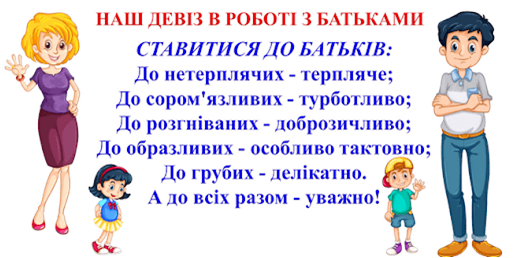 Десять правил виховання дитини!!!Як говорити з дітьми про коронавірусЯк сформувати адекватну самооцінку у дитиниЯк правильно проводити час під час карантинуЯк негативні новини спотворюють наше мисленняМоя дитина підліток мене не чуєЯк говорити про військову агресію, теракт і напад